
POTVRZENÍ O STUDIU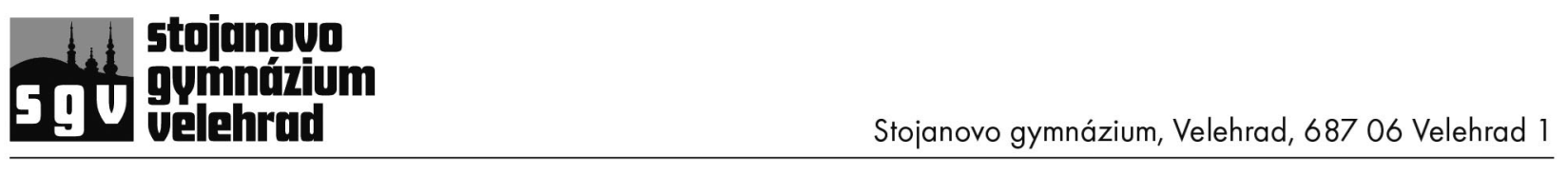 Jméno a příjmení: 

Datum narození: 							   Místo: 				

Rodné číslo: 

Adresa trvalého bydliště:						   Doručovací adresa (liší-li se od adresy trvalého bydliště)





Je ve školním roce 						studentem/kou					 třídy.

Studentovi/ce bylo přiznáno 										        Kč
stipendium ve výši (vypište slovy) 										        měsíčně.

Toto potvrzení se vydává 
jako doklad pro:

Ve

Dne
												razítko školy, podpis
POTVRZENÍ O STUDIUJméno a příjmení: 

Datum narození: 							   Místo: 				

Rodné číslo: 

Adresa trvalého bydliště:						   Doručovací adresa (liší-li se od adresy trvalého bydliště)





Je ve školním roce 						studentem/kou					 třídy.

Studentovi/ce bylo přiznáno 										        Kč
stipendium ve výši (vypište slovy) 										        měsíčně.

Toto potvrzení se vydává 
jako doklad pro:

Ve

Dne
												razítko školy, podpis  